Snowsports - stage 1How to earn your badge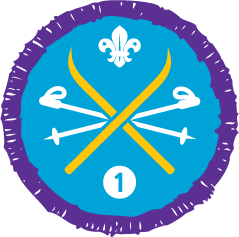 Identify different types of snowsports.Name three places you could safely take part in snowsport activities.Take part in a warm up activity to prepare you for a snowsport activity such as skiing or snowboarding. This should be an appropriate warm up for your upper, middle and lower body.Dress properly for your chosen activity. Show you know the importance of helmets and how to put one on correctly.Take part in a taster session that covers:naming equipment usedhow to get in and out of your skis or snowboardbalancing on your skis or snowboardmoving around on your skis or snowboard; including moving in a straight line, controlling your speed and stopping.I confirm that................................................................has met the above stated requirements for the Snowsports Stage 1 Badge Signed.......................................................................... Date ......./......../........... Print Name........................................................................................... Place at which the assessment took place.............................................................................. Please hand back to one of your Beaver/Cub/Scout Group Leaders to sign. Signature.......................................................................................................